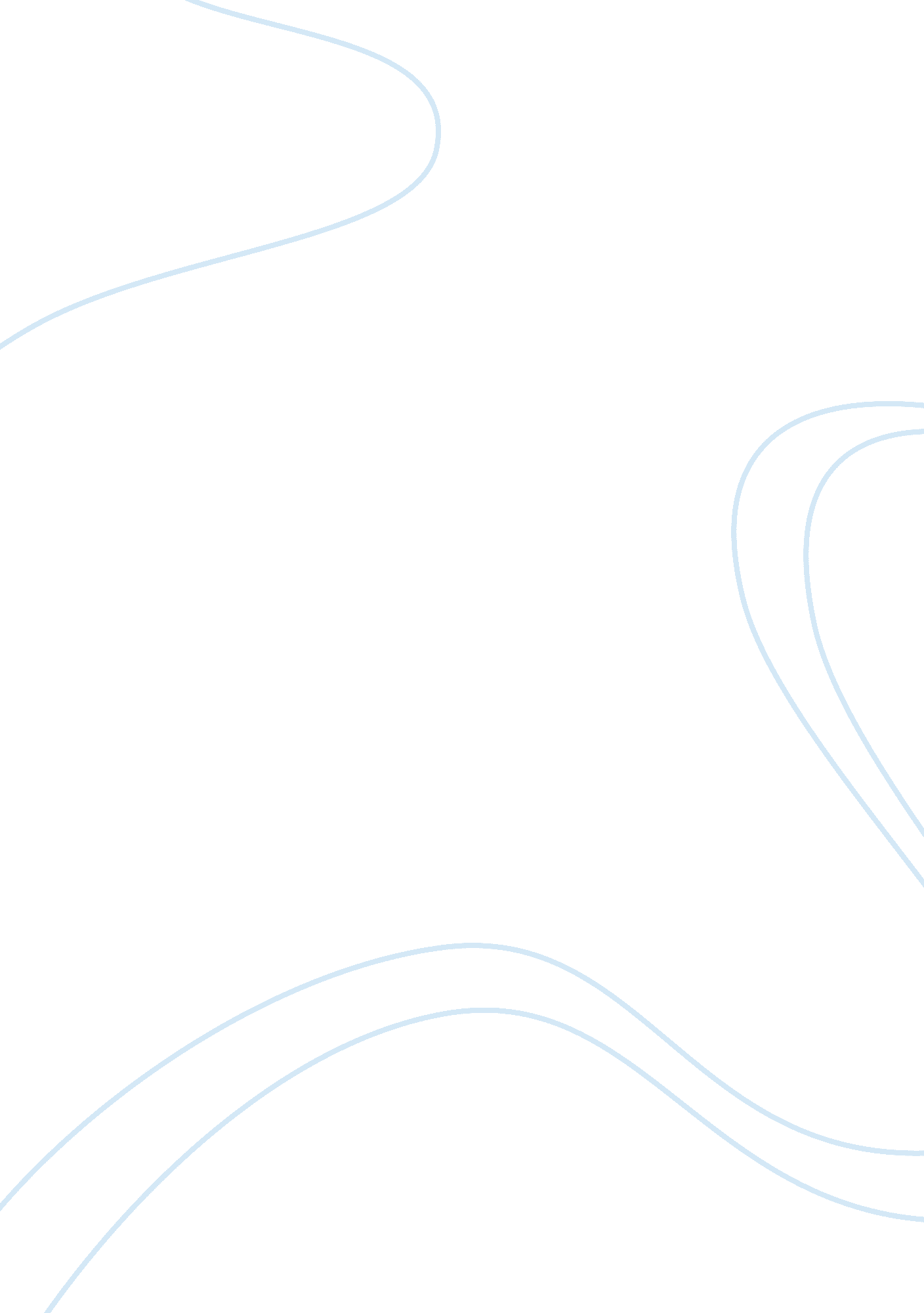 Tv internet video games effects on childrenTechnology, Internet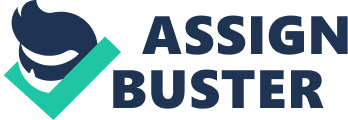 Compare to the new generation children, back in the old days, children really have a healthy childhood. They spend more time with family and friends than staying individual playing video games or watching TV. Nowadays families are different than the past as the technologies have a huge impact on them. It makes many families break down their relationships. Technology's impact on the 21st century family is fracturing its very foundation, and causing a disintegration of core values that long ago were the fabric that held families together (Rowan 2013). People used to talk and share what they have done for the day on ring dinnertime, but this scene get replace by a big screen. They watch TV instead of sharing their daily life. New technologies make life easier; it helps modern family solve problems. For example, when a mother is feeding her baby by herself, but at the same time she also has to make her 3 years old crying child to calm down. She uses the pad to make the 3 years old child quiet. Although it is very useful and fast to make the children listen the parents' words, it makes children become more rely on these technologies. They use these technologies to do homework, to create new things and to get knowledge. Children now rely on technology for the majority of their play, grossly limiting challenges to their creativity and imaginations, as well as limiting necessary challenges to their bodies to achieve optimal sensory and motor development (Rowan 2013). Seeing our children enjoy and get benefit from new technologies developed. There are many concerns behind the convenient. Internet is almost powerful for children or even adults. We can do most things on Internet such as studying, shopping, making friends, playing video games, using Youth to watch dramas and movies. Basically we can do everything on Internet. It is hard to control children to get away from the social networks, games websites, and video websites. Some of websites have the minimum age of using their websites, however children can lie on their age. Children can easily claim to be thirteen or eighteen when they're still a couple years younger (Hatch 17). We do not know what kind of friends that our children make from the Backbone, Twitter or games websites chat room. If we want to know we will have to talk with our children about how we want to limit the using of computers, phones and Internet. Although we can limit their using of time on Internet, they can always find another way to get on Internet. I grew up in this generation; I knew there are many ways to escape from my parent control. TV/ Intentioned games effects on children very deep. Not only the safety from the websites, but also the health related issue problem. Children spend most time on Internet will cause their eyes and body illness. The large amount of using eyes already makes their eyes tired and hurt. Also sitting in the same spot for half of day makes children become obesity. In the past, children go out and play sports, but the technologies make new generation children become lazy. They would rather stay at home for whole day than go out playing sports. In conclusion, we all knew that new technologies make our lives convenient. By using these convenient products, we also need to concern that these technologies make us less communicate with families and also make our body illness. As an adult, we sometimes even cannot control ourselves from using these technologies. Imagine how our children can control themselves too. It's important to come together as parents, teachers and therapists to help society " wake up" and see the devastating effects technology is having not only on our child's physical, psychological and behavioral health, but also on their ability to learn and sustain personal and family relationships (Rowan 2013). 